Итоги регионального чемпионата «Молодые профессионалы» WorldSkills Russia – 2021       20 марта завершился региональный чемпионат «Молодые профессионалы» World Skills Russia  — 2021, который длился 10 дней.         В ГБУ РД «Дом дружбы» состоялась торжественная церемония закрытия регионального чемпионата «Молодые профессионалы» WorldSkills Russia – 2021, которую открыл врио заместителя председателя правительства региона Анатолий Карибов, отметив, что чемпионат проводился по 63 компетенциям, на 23 площадках образовательных организаций в 6 городах республики – Махачкале, Каспийске, Буйнакске, Хасавюрте, Кизляре и Дербенте. В соревнованиях участвовали 357 конкурсантов и 453 эксперта.         Студенты Колледжа машиностроения и сервиса им. С. Орджоникидзе выступили по 6 компетенциям и достигли следующих результатов:Компетенция «Инженерный дизайн (CAD)»Шахвеладов Курбан Абдулвагабович группа О-471 – I местоХасбулатов Камиль Хасбулатович группа О-471 – II местоАхмедов Али Эльдарович группа О-381 – III местоКомпетенция «Бухгалтерский учет»Курбанова малика Хадисовна группа П-383 — I местоКомпетенция «Ремонт и обслуживание легковых автомобилей»Гаджиев Рустам Мурадович группа Т-382 – III местоКомпетенция «Графический дизайн»Гусейнов Рагим Ниязович группа А-297 — IV место          В подготовке участников к РЦ приняли активное участие – Магомедова М.М.-заведующая РЦ «Машиностроитель»  и преподаватели колледжа Абдулаева Алла Магомедовна, Рамазанова Патимат Абдуллаевна, Гребцов Виктор Александрович.         Поздравляем всех участников, призеров и победителей с успешным выступлением на чемпионате и благодарим вас за смелость, за волю к победе, за веру в успех.          Мы уверены, что опыт участия в этом чемпионате вас многому научил. Никогда не останавливайтесь на достигнутом – учитесь, узнавайте новое, развивайтесь. Успехов вам, вдохновения, творчества и позитива каждый день!          Выражаем искреннюю благодарность преподавателям. Ваши знания, терпение и любовь к своему делу – основа успешности студентов и колледжа.Заместитель директора по УПР Хасаров А.А.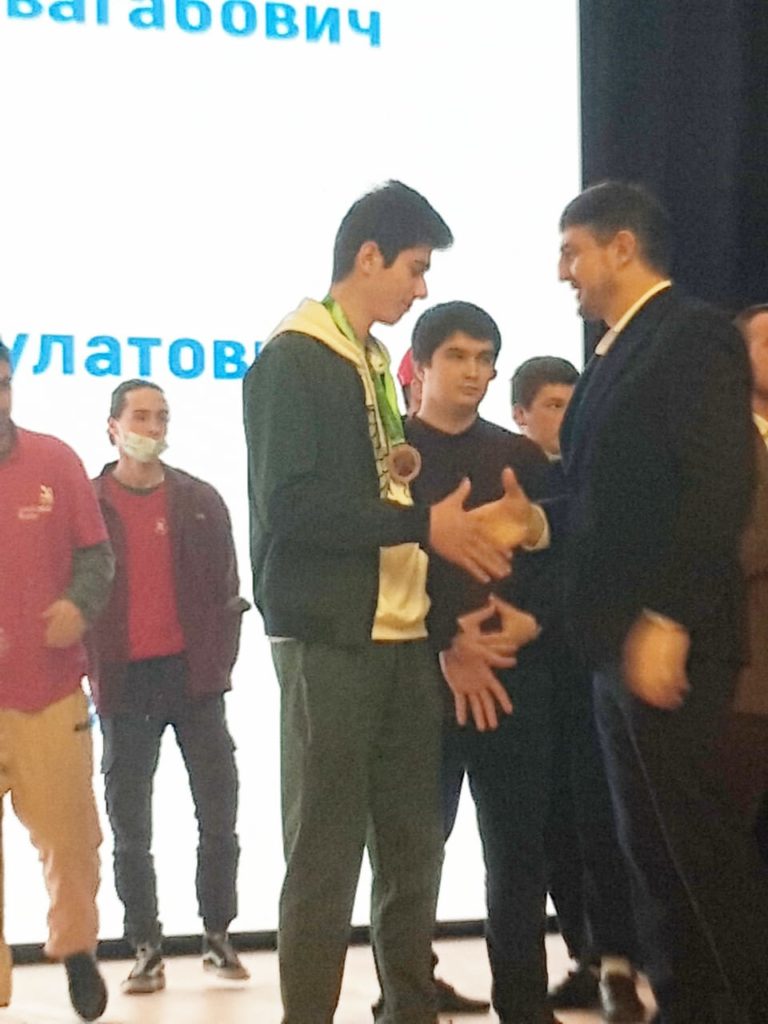 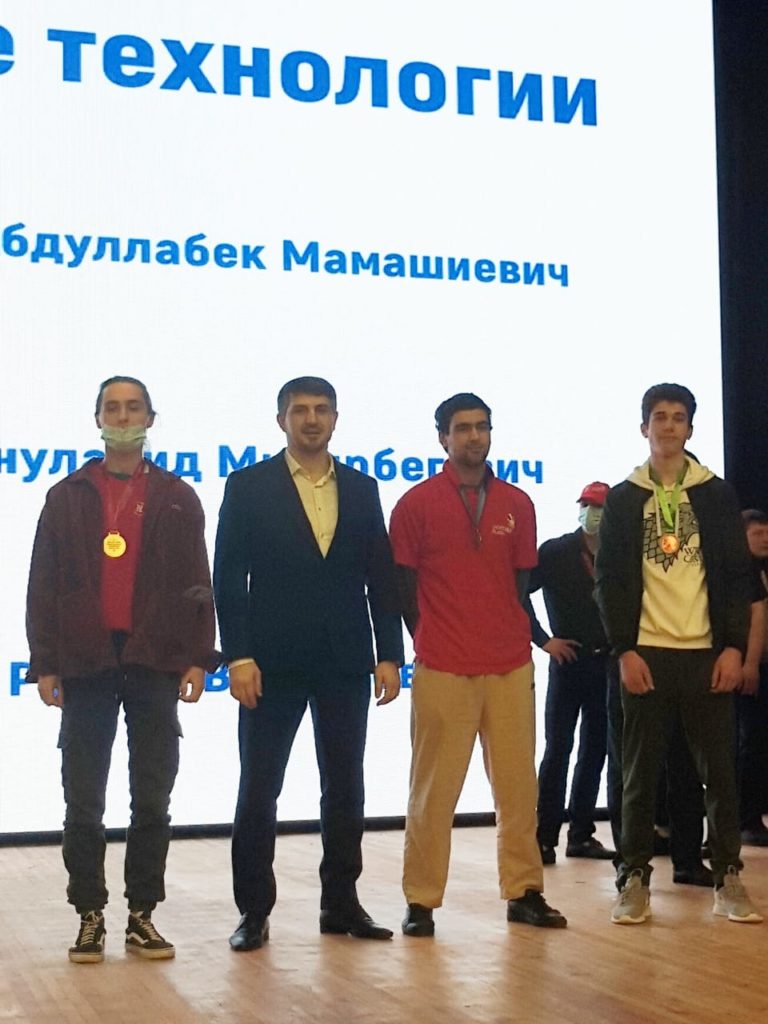 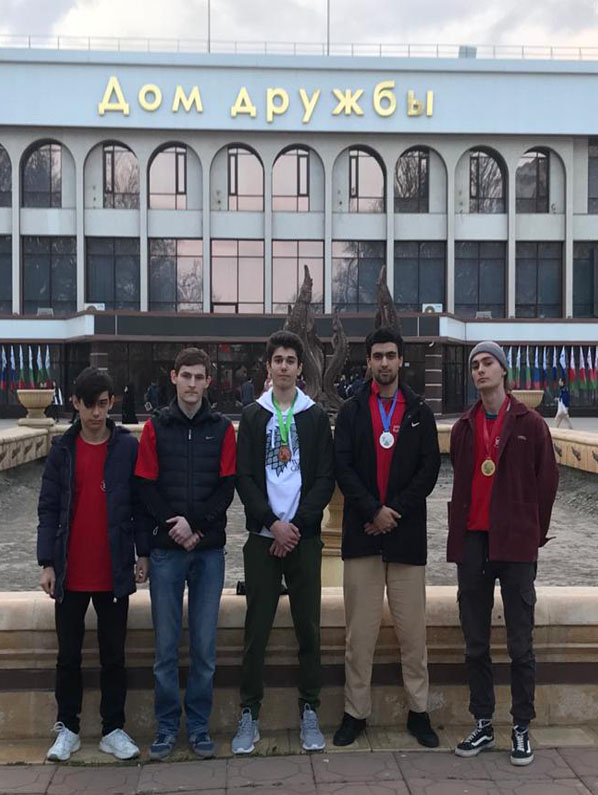 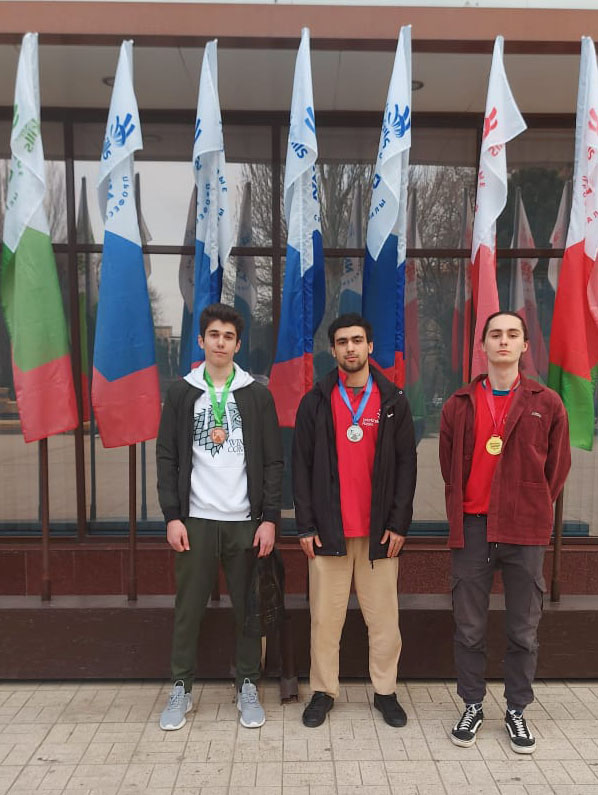 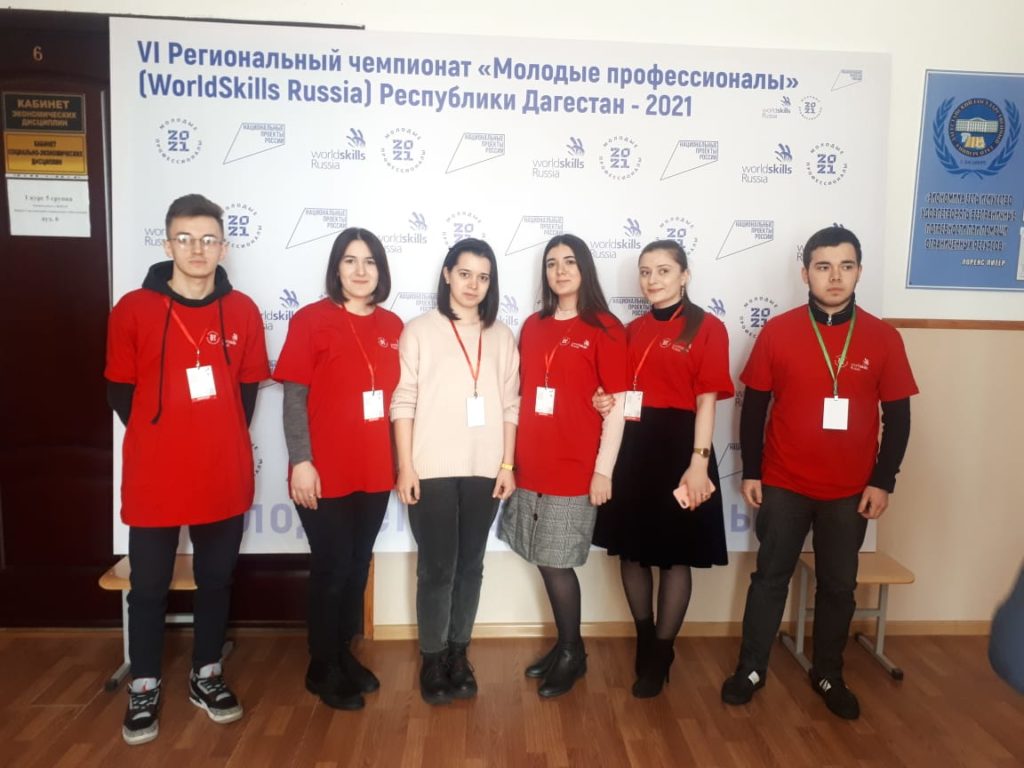 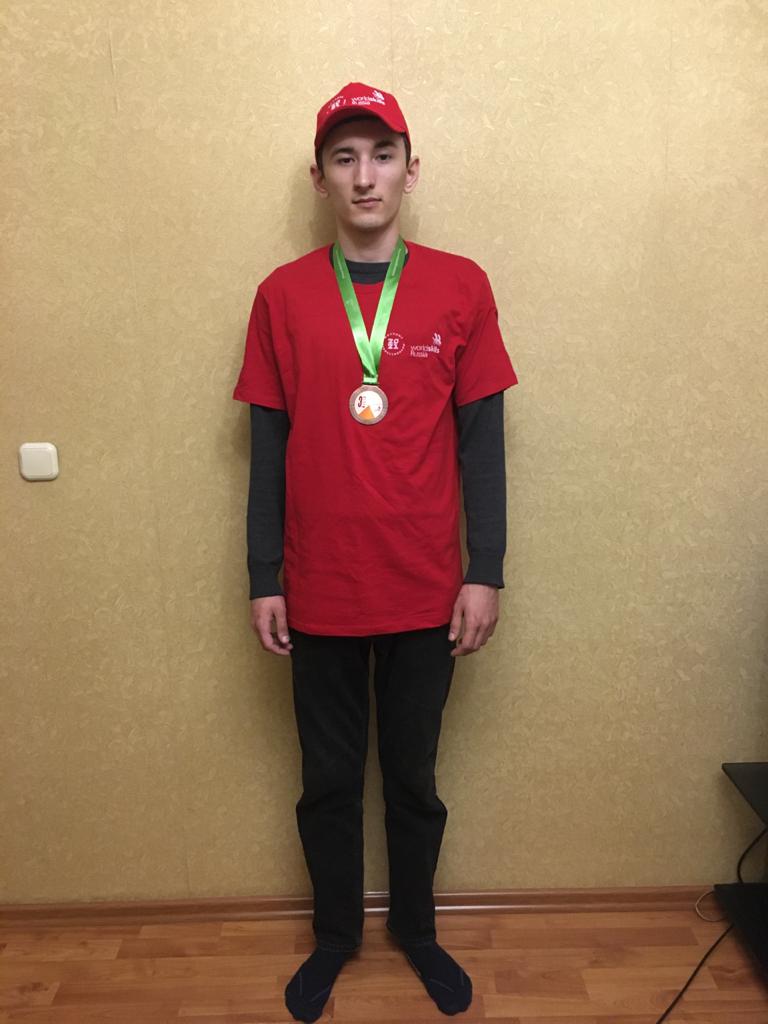 